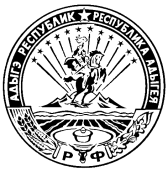 МИНИСТЕРСТВО ФИНАНСОВ РЕСПУБЛИКИ АДЫГЕЯП Р И К А Зот ________________                                                                                               № __________г. МайкопОб утверждении перечнеймуниципальных образований Республики Адыгеяв соответствии с положениямипункта 5 статьи 136Бюджетного кодекса Российской ФедерацииВ соответствии с пунктом 5 статьи 136 Бюджетного кодекса Российской Федерациип р и к а з ы в а ю:Утвердить на 2017 год:-	перечень муниципальных образований, в бюджетах которых  доля дотаций из других бюджетов бюджетной системы Российской Федерации и (или) налоговых доходов по дополнительным нормативам отчислений в размере, не превышающем расчетного объема дотации на выравнивание бюджетной обеспеченности (части расчетного объема дотации), замененной дополнительными нормативами отчислений, в объеме собственных доходов местного бюджета, в течение двух из трех последних отчетных финансовых лет составляла менее 5 процентов, согласно приложению № 1;- 	перечень муниципальных образований, в бюджетах которых  доля дотаций из других бюджетов бюджетной системы Российской Федерации и (или) налоговых доходов по дополнительным нормативам отчислений в размере, не превышающем расчетного объема дотации на выравнивание бюджетной обеспеченности (части расчетного объема дотации), замененной дополнительными нормативами отчислений, в объеме собственных доходов местного бюджета, в течение двух из трех последних отчетных финансовых лет составляла от 5 до 20 процентов, согласно приложению № 2;-	перечень муниципальных образований, в бюджетах которых  доля дотаций из других бюджетов бюджетной системы Российской Федерации и (или) налоговых доходов по дополнительным нормативам отчислений в размере, не превышающем расчетного объема дотации на выравнивание бюджетной обеспеченности (части расчетного объема дотации), замененной дополнительными нормативами отчислений, в объеме собственных доходов местного бюджета, в течение двух из трех последних отчетных финансовых лет составляла от 20 до 50 процентов, согласно приложению № 3;-	перечень муниципальных образований, в бюджетах которых  доля дотаций из других бюджетов бюджетной системы Российской Федерации и (или) налоговых доходов по дополнительным нормативам отчислений в размере, не превышающем расчетного объема дотации на выравнивание бюджетной обеспеченности (части расчетного объема дотации), замененной дополнительными нормативами отчислений, в объеме собственных доходов местного бюджета, в течение двух из трех последних отчетных финансовых лет превышала 50 процентов, согласно приложению № 4.2. Настоящий приказ вступает в силу с 1 января 2017 года.Министр                                                                     Д.З. ДолевМуниципальное образование «Город Майкоп»Муниципальное образование «Тахтамукайский район»Муниципальное образование «Гиагинское сельское поселение»Муниципальное образование «Сергиевское сельское поселение»Муниципальное образование «Красногвардейское сельское поселение»Муниципальное образование «Тульское сельское поселение»Муниципальное образование «Даховское сельское поселение»Муниципальное образование «Краснооктябрьское сельское поселение»Муниципальное образование «Красноульское сельское поселение»Муниципальное образование «Энемское городское поселение»Муниципальное образование «Яблоновское городское поселение»Муниципальное образование «Старобжегокайское сельское поселение»Муниципальное образование «Тахтамукайское сельское поселение»Муниципальное образование «Тлюстенхабльское городское поселение»Муниципальное образование «Понежукайское сельское поселение»Муниципальное образование «Заревское сельское поселение»Муниципальное образование «Хакуринохабльское сельское поселение»Приложение № 2к приказу Министерствафинансов Республики Адыгеяот _______ 2016 года № _____Приложение № 3к приказу Министерствафинансов Республики Адыгеяот ________ 2016 года № _____Приложение № 4к приказу Министерствафинансов Республики Адыгеяот ________ 2016 года № _____Переченьмуниципальных образований, в бюджетах которых  доля дотаций из других бюджетов бюджетной системы Российской Федерации и (или) налоговых доходов по дополнительным нормативам отчислений в размере, не превышающем расчетного объема дотации на выравнивание бюджетной обеспеченности (части расчетного объема дотации), замененной дополнительными нормативами отчислений, в объеме собственных доходов местного бюджета, в течение двух из трех последних отчетных финансовых лет превышала 50 процентовПриложение № 1к приказу Министерствафинансов Республики Адыгеяот _______2016 года № _____Перечень муниципальных образований, в бюджетах которых  доля дотаций из других бюджетов бюджетной системы Российской Федерации и (или) налоговых доходов по дополнительным нормативам отчислений в размере, не превышающем расчетного объема дотации на выравнивание бюджетной обеспеченности (части расчетного объема дотации), замененной дополнительными нормативами отчислений, в объеме собственных доходов местного бюджета, в течение двух из трех последних отчетных финансовых лет составляла менее 5 процентовПереченьмуниципальных образований, в бюджетах которых  доля дотаций из других бюджетов бюджетной системы Российской Федерации и (или) налоговых доходов по дополнительным нормативам отчислений в размере, не превышающем расчетного объема дотации на выравнивание бюджетной обеспеченности (части расчетного объема дотации), замененной дополнительными нормативами отчислений, в объеме собственных доходов местного бюджета, в течение двух из трех последних отчетных финансовых лет составляла от  5 до 20 процентовМуниципальное образование «Айрюмовское сельское поселение»Муниципальное образование «Дондуковское сельское поселение»Муниципальное образование «Келермесское сельское поселение»Муниципальное образование «Кошехабльское сельское поселение»Муниципальное образование «Натырбовское сельское поселение»Муниципальное образование «Белосельское сельское поселение»Муниципальное образование «Большесидоровское сельское поселение»Муниципальное образование «Еленовское сельское поселение»Муниципальное образование «Садовское сельское поселение»Муниципальное образование «Уляпское сельское поселение»Муниципальное образование «Хатукайское сельское поселение»Муниципальное образование «Абадзехское сельское поселение»Муниципальное образование «Победенское сельское поселение»Муниципальное образование «Каменномостское сельское поселение»Муниципальное образование «Афипсипское сельское поселение»Муниципальное образование «Пчегатлукайское сельское поселение»Муниципальное образование «Габукайское сельское поселение»Муниципальное образование «Дукмасовское сельское поселение»Переченьмуниципальных образований, в бюджетах которых  доля дотаций из других бюджетов бюджетной системы Российской Федерации и (или) налоговых доходов по дополнительным нормативам отчислений в размере, не превышающем расчетного объема дотации на выравнивание бюджетной обеспеченности (части расчетного объема дотации), замененной дополнительными нормативами отчислений, в объеме собственных доходов местного бюджета, в течение двух из трех последних отчетных финансовых лет составляла от  20 до 50 процентовМуниципальное образование «Город Адыгейск»Муниципальное образование «Гиагинский район»Муниципальное образование «Кошехабльский район»Муниципальное образование «Красногвардейский район»Муниципальное образование «Майкопский район»Муниципальное образование «Блечепсинское сельское поселение»Муниципальное образование «Вольненское сельское поселение»Муниципальное образование «Дмитриевское сельское поселение»Муниципальное образование «Игнатьевское сельское поселение»Муниципальное образование «Майское сельское поселение»Муниципальное образование «Ходзинское сельское поселение»Муниципальное образование «Кировское сельское поселение»Муниципальное образование «Кужорское сельское поселение»Муниципальное образование «Тимирязевское сельское поселение»Муниципальное образование «Козетское сельское поселение»Муниципальное образование «Шенджийское сельское поселение»Муниципальное образование «Ассоколайское сельское поселение»Муниципальное образование «Вочепшийское сельское поселение»Муниципальное образование «Хатажукайское сельское поселение»Муниципальное образование «Теучежский район»Муниципальное образование «Шовгеновский район»Муниципальное образование «Егерухайское сельское поселение»Муниципальное образование «Джиджихабльское сельское поселение»Муниципальное образование «Джерокайское сельское поселение»Муниципальное образование «Мамхегское сельское поселение»Проект подготовленНачальник отдела методологиии мониторинга государственных                                       А.Ю. Удычакфинансов                                                                                Проект согласован:Начальник отделаправовой и кадровой политики                                          Т.А. СмыковаНачальник отделамежбюджетных отношений сводногопланирования и мониторингамуниципальных финансов                                                 Н.В. ПавловаПервый заместитель Министра                                         Е.В. Косиненко